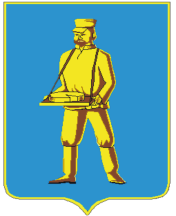 СОВЕТ ДЕПУТАТОВЛОТОШИНСКОГО МУНИЦИПАЛЬНОГО РАЙОНАМОСКОВСКОЙ ОБЛАСТИР Е Ш Е Н И Еот 25.12.2017 № 406/43О заключении контрольно- счётной палаты Лотошинского муниципального района на проект решения Совета депутатов Лотошинского муниципального района «О внесении изменений в решение Совета депутатов Лотошинского муниципального района от 23.12.2016 № 277/31 «О бюджете Лотошинского муниципального района Московской области на 2017 год и плановый период 2018 и 2019 годов»Заслушав заключение контрольно-счетной палаты  Лотошинского муниципального района на проект решения Совета депутатов Лотошинского муниципального района «О внесении изменений в решение Совета депутатов Лотошинского муниципального района от 23.12.2016 № 277/31 «О бюджете Лотошинского муниципального района Московской области на 2017 год и плановый период 2018 и 2019 годов», Совет депутатов Лотошинского муниципального района Московской области р е ш и л:	1. Принять к сведению заключение контрольно-счетной палаты  Лотошинского муниципального района на проект решения Совета депутатов Лотошинского муниципального района «О внесении изменений в решение Совета депутатов Лотошинского муниципального района от 23.12.2016 № 277/31 «О бюджете Лотошинского муниципального района Московской области на 2017 год и плановый период 2018 и 2019 годов» (приложение).           2. Опубликовать настоящее решение в газете «Сельская новь» и разместить на официальном сайте администрации Лотошинского муниципального района.Председатель Совета депутатовЛотошинского муниципального района                                             Р.Н. СмирновГлава Лотошинского муниципального района                                                                      Е.Л. ВЕРНО:Разослать: Совету депутатов, Шагиеву А.Э., контрольно-счетной палате (без приложения), юридическому отделу, прокурору Лотошинского района, финансово-экономическому  управлению,  редакции газеты «Сельская новь», в дело.ЗАКЛЮЧЕНИЕ №6на проект решения Совета депутатов Лотошинского муниципального района «О внесении изменений в решение Совета депутатов Лотошинского муниципального района Московской области от 23.12.2016 №277/31 «О бюджете Лотошинского муниципального района Московской области на  2017  год и плановый период 2018 и 2019 годов»                                                                                                                               от  20 декабря  2017 г.Заключение Контрольно-счетной палаты Лотошинского муниципального района на проект решения Совета депутатов Лотошинского  муниципального района «О внесении изменений в решение Совета депутатов Лотошинского муниципального района Московской области от 23.12.2016 №277/31 «О бюджете Лотошинского муниципального района Московской области на  2017  год и плановый период 2018 и 2019 годов»  (далее – проект Решения о внесении изменений в бюджет), подготовлено на основании:Бюджетного Кодекса Российской Федерации (далее - БК РФ);Решений Совета депутатов Лотошинского муниципального района:от 24.10.2014 № 9/2 "Об утверждении Положения о бюджетном процессе в Лотошинском муниципальном районе Московской области»;от 27.10.2011 № 294/30 «Об утверждении Положения о контрольно-счетной палате Лотошинского муниципального района» (с учетом изменений и дополнений»); - иных правовых   актов   Российской   Федерации,   Московской   области, Лотошинского муниципального района.Бюджет Лотошинского муниципального района на 2017 год и плановый период 2018 и 2019 годов был утвержден решением Совета депутатов Лотошинского муниципального района от 23.12.2016  № 277/31.Рассматриваемый проект решения о внесении изменений в бюджет представлен в Контрольно-счетную палату Лотошинского муниципального района финансово-экономическим управлением администрации Лотошинского муниципального района 19 декабря  2017 г. Проект решения разработан с целью уточнения доходной и расходной частей  бюджета Лотошинского муниципального района вследствие корректировки объёма налоговых и неналоговых доходов бюджета, увеличения объёма безвозмездных поступлений. В связи с перечисленными факторами в проекте решения изменены показатели доходов и расходов бюджета Лотошинского муниципального района.ОБЩАЯ  ХАРАКТЕРИСТИКА  ПРЕДЛАГАЕМЫХ  ИЗМЕНЕНИЙРассматриваемым проектом решения предлагается учесть изменения к бюджету в действующей редакции в сторону уменьшения по доходным источникам на 2017 года всего в сумме 445,2 тыс. рублей, по расходным источникам всего на сумму 445,2 тыс. рублей.Общий объем доходов бюджета Лотошинского муниципального района Московской области в 2017 году с учетом вносимых изменений составит 831 717,9  тыс. рублей, в том числе объем межбюджетных трансфертов, получаемых из бюджетов бюджетной системы Российской Федерации в сумме 580 091,7 тыс. рублей (69,7%). Общий объем расходов бюджета Лотошинского муниципального района Московской области  с учетом вносимых изменений в 2017 года составит 835 217,9 тыс. рублей. Дефицит бюджета Лотошинского муниципального района Московской области составит  в 2017 году 3 500,0 тыс. рублей. Изменения, внесенные в первоначальный бюджет Лотошинского муниципального района,   утвержденный  решением Совета Депутатов Лотошинского муниципального района № 277/31 от 23.12.2016г., представлены в таблице:                                                                                                                               (в тыс. руб.)Изменение доходной части бюджета Лотошинского муниципального районаПроектом решения доходную часть бюджета на 2017 год предлагается утвердить в объеме 831 717,9 тыс. рублей. В представленном проекте решения предлагается уменьшить доходную часть бюджета на 445,2 тыс. рублей или на 0,05% по сравнению с объёмом доходов, предусмотренным бюджетом района на 2017 год в действующей редакции (832 163,1 тыс.  руб.). Изменение доходной части бюджета Лотошинского муниципального района на 2017 год характеризуется следующими показателями:                                                                                                      (тыс. рублей)В рассматриваемом проекте предлагается:Уменьшить «Налоговые и неналоговые доходы» на 2 179,7 тыс. рублей, в том числе за счет: Увеличения  Налоговых доходов на 3 230,5 тыс. рублей, в том числе за счет увеличения суммы доходов от поступления Налога на доходы физических лиц на 10 000,0 тыс. рублей, и уменьшения доходов от поступления налогов на совокупный доход и государственной пошлины всего на 6 769,5 тыс. рублей.Уменьшения Неналоговых доходов на 5 410,2 тыс. рублей, в том числе «Доходы от использования имущества, находящегося в государственной и муниципальной собственности» уменьшены всего  на 5 269,0  тыс. рублей, в том числе:- уменьшены на  2 870,9 тыс. рублей, доходы, получаемые в виде арендной платы за земельные участки, государственная собственность на которые не разграничена и которые расположены в границах сельских поселений и межселенных территорий муниципальных районов;- уменьшены на 2 574,9 тыс. рублей, доходы, получаемые в виде арендной платы за земельные участки, государственная собственность на которые не разграничена и которые расположены в границах городских поселений;- увеличены на 130,0 тыс. рублей прочие поступления от использования имущества, находящегося в собственности муниципальных районов (социальный найм);- увеличены на 154,0 тыс. рублей прочие поступления от использования имущества, находящегося в собственности муниципальных районов (специальный найм);- уменьшены на  108,0 тыс. рублей  прочие поступления от использования имущества, находящегося в собственности муниципальных районов - плата за размещение рекламы;Увеличены  доходы по «Платежам при пользовании природными ресурсами»  на сумму 245,0 тыс. рублей. По данному подразделу доходы бюджета предлагаются к утверждению в сумме 1 232,0  тыс. рублей.Уменьшены «Доходы от оказания платных услуг (работ) и компенсации затрат государства»  на сумму 2 539,1 тыс. рублей. По данному подразделу доходы бюджета предлагаются к утверждению в сумме 11 130,8  тыс. рублей. «Доходы от продажи материальных и нематериальных активов»  увеличены  4 910,7 тыс. рублей. Изменения затронули  следующие источники данного подраздела (в тыс. руб.):Уменьшены «Штрафы, санкции, возмещение ущерба» на 2 757,0 тыс. рублей.  По данному подразделу доходы бюджета предлагаются к утверждению в сумме 6 582,7  тыс. рублей.Увеличить доходы по разделу «Безвозмездные поступления» на  сумму 1 734,5 тыс.  рублей, в том числе за счёт:2.1 уменьшить «Субсидии бюджетам бюджетной системы Российской Федерации (межбюджетные субсидии)» на сумму 5 173,6 тыс. рублей, в том числе:                                                                                                                                                         (в тыс. руб.) 2.2. увеличить «Субвенции бюджетам субъектов Российской Федерации и муниципальных образований» на сумму 9 685,0 тыс. рублей, в том числе:                                                                                                                                                             (в тыс. руб.)2.3. увеличить «Иные межбюджетные трансферты» на сумму 10,8 тыс. рублей, в том числе:                                                                                                                                                       (в тыс. руб.)2.4. уменьшить «Прочие безвозмездные поступления» на сумму 2 787,7 тыс. рублей. По данному подразделу доходы бюджета предлагаются к утверждению в сумме 863,1  тыс. рублей.Рассматриваемым проектом решения предлагается учесть изменения к бюджету в действующей редакции в сторону увеличения по доходным источникам на 2018 год в сумме 26 160,0 тыс. рублей, или на 4,2% по сравнению с объёмом доходов, предусмотренным бюджетом района на 2017 год в действующей редакции (628 731,3 руб.).Общий объем доходов бюджета Лотошинского муниципального района Московской области в 2018 году с учетом вносимых изменений составит 654 891,3 тыс. рублей, в том числе объем межбюджетных трансфертов, получаемых из бюджетов бюджетной системы Российской Федерации в сумме 406 145,5  рублей (62,0%).Изменение доходной части бюджета Лотошинского муниципального района на 2018 годы характеризуется следующими показателями:                                                                                                         ( тыс. рублей)В рассматриваемом проекте предлагается:Увеличить доходы по разделу «Безвозмездные поступления»  на  26 160,0 тыс. рублей, в том числе за счет:увеличить «Субсидии бюджетам субъектов Российской Федерации и муниципальным образованиям» на сумму 26 160,0 тыс.  рублей, в том числе (в тыс. руб.):Изменения внесены с учетом изменений, внесенных в Закон Московской области от 26.12.2016 N 175/2016-ОЗ  "О бюджете Московской области на 2017 год и на плановый период 2018 и 2019 годов" Изменение расходной части бюджета Лотошинского муниципального районаСтруктура расходов в предложенном проекте сформирована с учетом мероприятий муниципальных программ Лотошинского муниципального района Московской области.  Проектом решения расходную часть бюджета на 2017 год предлагается утвердить в объеме  835 217,9 тыс. рублей. В представленном проекте решения предлагается уменьшить расходную часть бюджета на 445,2 тыс. рублей или на 0,05 % по сравнению с объёмом расходов, предусмотренным бюджетом района на 2017 год в действующей редакции (835 663,1 тыс. рублей). Программные расходы в предлагаемом проекте составляют 829 959,1 тыс. рублей или 99,4% от общей суммы расходов. Непрограммные расходы бюджета предлагаются к утверждению в сумме 5 58,8 тыс. рублей. В предлагаемом проекте изменения расходов бюджета по разделам и подразделам классификации расходов бюджета представлены в таблице: 				(тыс. руб.)Изменение расходной части бюджета Лотошинского муниципального района на 2017 год в  разрезе муниципальных программ                                                                                                            		  (в тыс. руб.)Непрограммные расходы бюджета  на 2017 год  уменьшены на 251,2 тыс. рублей (в части уменьшения резервного фонда на 100,0 тыс. рублей, расходов на функционирование  высшего должностного лица на 151,2 тыс. рублей). Общий объем непрограммных расходов с учетом уточнений  составит 5 258,8 тыс. рублей. Общий объем расходов бюджета Лотошинского муниципального района на плановый период  предлагается к утверждению в следующий объемах:- на  2018 год в сумме 659 575,9 тыс. рублей, в том числе условно утверждаемые расходы в сумме 8995,7 тыс. рублей, - на 2019 год в сумме 610 573,4 тыс. рублей, в том числе условно утверждаемые расходы  - 17817,2 тыс. рублей.Изменения в разрезе  классификации расходов бюджета по разделам и подразделам представлены в таблице:											(тыс. рублей)Также вносятся изменения в муниципальные программы Лотошинского муниципального района на плановый период 2018-2019 годов.                                                                                                                                    (тыс. рублей)Изменения  в муниципальную программу «Развитие сельского хозяйства и сельских территорий Лотошинского муниципального района на 2015-2020 годы» вносятся в связи с увеличением размера субсидии на реализацию мероприятий федеральной целевой программы «Устойчивое развитие сельских территорий  на 2014-2017 годы и на период до 2020 года» на капитальные вложения в объекты государственной (муниципальной) собственности.Анализ источников внутреннего финансирования дефицита бюджетаПредставленный на экспертизу проект решения о внесении изменений в бюджет предусматривает дефицит бюджета на 2017 год, который составит 3 500,0 тыс. руб. или 3,9% от общей суммы доходов муниципального района без учета безвозмездных поступлений и поступлений по дополнительному нормативу (89 236,36 тыс. рублей), что соответствует требованиям статьи 92.1 Бюджетного Кодекса РФ. Источниками финансирования дефицита бюджета являются изменения остатков средств на счетах по учету средств бюджета в сумме 3 500,0 тыс.Дефицит бюджета на 2018 год составит 4 684,6 тыс. рублей, на 2019 год – 4944,0 тыс. рублей, что составляет соответственно 3,7%  и  3,5 % от общей суммы доходов муниципального района без учета безвозмездных поступлений и поступлений по дополнительному нормативу.Источниками финансирования дефицита бюджета на плановый период 2018 и 2019 годы являются изменения остатков средств на счетах по учету средств бюджета, а также кредиты от кредитных организаций  и кредиты от других бюджетов бюджетной системы Российской ФедерацииВыводы по результатам проведенной экспертизы:По результатам проведенной экспертизы представленного  проекта решения  Совета депутатов Лотошинского муниципального района «О внесении изменений в решение Совета депутатов Лотошинского муниципального района Московской области от 23.12.2016 №277/31  «О бюджете Лотошинского муниципального района Московской области на  2017  год и плановый период 2018 и 2019 годов» Контрольно-счетная палата Лотошинского муниципального района считает:представленный проект решения о внесении изменений в бюджет в целом соответствует требованиям Бюджетного кодекса РФ;представленный проект может быть рассмотрен Советом депутатов Лотошинского муниципального района.Председатель  Контрольно-счетной  палаты   Лотошинского муниципального района		                                                           С.Ю.ФроловаНаименованиеУтверждено решением о бюджете на 2017 год от 23.12.2016г.       № 277/31С учётом изменений согласно представлен-ному проектуОтклонение                    (+ увеличение, - уменьшениеОбщий объем доходов бюджета Лотошинского муниципального района, в том числе638 078,4831 717,9+ 193 639,5 Общий объем расходов бюджета Лотошинского муниципального района, в том числе641 578,4835 217,9+ 193 639,5Дефицит бюджета3 500,03 500,00Разделы бюджетной классификацииС учетом уточненияДействующая редакцияИзменениеДОХОДЫ ВСЕГО831 717,9832 163,1-445,2НАЛОГОВЫЕ И НЕНАЛОГОВЫЕ ДОХОДЫ, в том числе244 435,0246 614,7-2 179,7НАЛОГ НА ДОХОДЫ ФИЗИЧЕСКИХ ЛИЦ167 316,0157 316,010 000АКЦИЗЫ ПО ПОДАКЦИЗНЫМ ТОВАРАМ, ПРОИЗВОДИМЫМ НА ТЕРРИТОРИИ РФ6 358,86 358,80,0НАЛОГИ НА СОВОКУПНЫЙ ДОХОД19 561,025 776,5-6 215,5ГОСУДАРСТВЕННАЯ ПОШЛИНА2 484,03 038,0-554,0ДОХОДЫ ОТ ИСПОЛЬЗОВАНИЯ ИМУЩЕСТВА, НАХОДЯЩЕГОСЯ В ГОСУДАРСТВЕННОЙ И МУНИЦИПАЛЬНОЙ СОБСТВЕННОСТИ13 773,419 043,2-5 269,8ПЛАТЕЖИ ПРИ ПОЛЬЗОВАНИ ПРИРОДНЫМИ РЕСУРСАМИ1 232,0987,0245,0ДОХОДЫ ОТ ОКАЗАНИЯ ПЛАТНЫХ УСЛУГ (РАБОТ) И КОМПЕНСАЦИИ ЗАТРАТ ГОСУДАРСТВА 11 130,913 670,0-2  539,1ДОХОДЫ ОТ ПРОДАЖИ МАТЕРИАЛЬНЫХ И НЕМАТЕРИАЛЬНЫХ АКТИВОВ14 172,19 261,44 910,7ШТРАФЫ, САНКЦИИ, ВОЗМЕЩЕНИЕ УЩЕРБА6 582,79 339,7-2 757,0ПРОЧИЕ НЕНАЛОГОВЫЕ ДОХОДЫ1 824,11 824,10БЕЗВОЗМЕЗДНЫЕ ПОСТУПЛЕНИЯ, в том числе587 282,9585 548,41 734,5ДОТАЦИИ БЮДЖЕТАМ СУБЪЕКТОВ РОССИЙСКОЙ ФЕДЕРАЦИИ И МУНИЦИПАЛЬНЫХ ОБРАЗОВАНИЙ 133 021,0133 021,00СУБСИДИИ БЮДЖЕТАМ БЮДЖЕТНОЙ СИСТЕМЫ РОССИЙСКОЙ ФЕДЕРАЦИИ  (МЕЖБЮДЖЕТНЫЕ СУБСИДИИ)158 161,2163 334,8-5 173,6СУБВЕНЦИИ БЮДЖЕТАМ СУБЪЕКТОВ РОССИЙСКОЙ ФЕДЕРАЦИИ И МУНИЦИПАЛЬНЫХ ОБРАЗОВАНИЙ271 161,0261 476,09 685,0ИНЫЕ МЕЖБЮДЖЕТНЫЕ ТРАНСФЕРТЫ22 270,722 259,910,8ПРОЧИЕ БЕЗВОЗМЕЗДНЫЕ ПОСТУПЛЕНИЯ863,13 650,8-2 787,7Доходы бюджетов муниципальных районов от возврата бюджетами бюджетной системы Российской Федерации остатков субсидий, субвенций и иных межбюджетных трансфертов, имеющих целевое назначение, прошлых лет1 805,91 805,90Наименование доходного источникаС учетом уточненияДейству-ющая редакцияИзменениеДоходы от реализации иного имущества, находящегося в собственности муниципальных районов(за исключением имущества муниципальных бюджетных и автономных учреждений, а также имущества муниципальных унитарных предприятий, в том числе казенных) в части реализации основных средств по указанному имуществу5 922,14711,41 210,7Доходы от продажи земельных участков, государственная собственность на которые не разграничена и которые расположены в границах сельских поселений и межселенных территории муниципальных районов5 500,02300,03 200,0Доходы от продажи земельных участков, государственная собственность на которые не разграничена и которые  рассоложены в границах городских поселений2 750,02250,0500,0Наименование доходного источникаС учетом уточненияДействующая редакцияИзменениеСубсидии бюджетам муниципальных районов Московской области на дооснащение материально-техническими средствами - приобретение программного аппаратного комплекса для оформления паспортов гражданина Российской Федерации, удостоверяющих личность гражданина Российской Федерации за пределами территории Российской Федерации в МФЦ0,03 923,5-3 923,5Субсидии из бюджета Московской области бюджетам муниципальных образований Московской области на ремонт подъездов многоквартирных домов2 435,02 997,0-562,0 Субсидии из бюджета Московской области бюджетам муниципальных образований Московской области на капитальный ремонт и приобретение оборудования для оснащения плоскостных спортивных сооружений в муниципальных образованиях Московской области28 756,931 050,0-2 293,1 Субсидии на софинансирование расходов на обеспечение деятельности МФЦ1 605,001 605,0Наименование доходного источникаС учетом уточненияДействующая редакцияИзменениеСубвенции бюджетам муниципальных образований Московской области на обеспечение полноценным питанием беременных женщин, кормящих матерей, а также детей в возрасте до трех лет в Московской области4 717,04 716,0+1,0Субвенции бюджетам муниципальных образований Московской области на обеспечение государственных гарантий реализации прав граждан на получение общедоступного и бесплатного дошкольного, начального общего, основного общего, среднего общего образования в муниципальных общеобразовательных организациях в Московской области, обеспечение дополнительного образования в муниципальных общеобразовательных организациях в Московской области, включая расходы на оплату труда, приобретение учебников и учебных пособий, средств обучения, игр, игрушек (за исключением расходов на содержание зданий и оплату коммунальных услуг)145 688,0137 284,0+8 404,0 Субвенции бюджетам муниципальных образований Московской области на оплату расходов, связанных с компенсацией проезда к месту учебы и обратно отдельным категориям обучающихся по очной форме обучения муниципальных общеобразовательных организаций в Московской области175,0429,0-254,0 Субвенции бюджетам муниципальных образований Московской области на финансовое обеспечение государственных гарантий реализации прав граждан на получение общедоступного и бесплатного дошкольного образования в муниципальных дошкольных образовательных организациях в Московской области, включая расходы на оплату труда, приобретение учебников и учебных пособий, средств обучения, игр, игрушек (за исключением расходов на содержание зданий и оплату коммунальных услуг)59 715,056 730,02 985,0Субвенции бюджетам муниципальных образований Московской области на выплату компенсации родительской платы за присмотр и уход за детьми, осваивающими образовательные программы дошкольного образования в организациях Московской области, осуществляющих образовательную деятельность3 336,04 787,0-1 451,0Наименование доходного источникаС учетом уточненияДействующая редакцияИзменениеМежбюджетные трансферты, передаваемые бюджету Лотошинского муниципального района из бюджета Сельского  поселения "Микулинское" Лотошинского муниципального района на осуществление части полномочий по решению вопросов местного значения в  соответствии с заключенными соглашениями349,7338,9+10,8Разделы бюджетной классификацииС учетом уточненияДейству-ющая редакцияИзмене-ниеДОХОДЫ ВСЕГО654 891,3628 731,326 160,0НАЛОГОВЫЕ И НЕНАЛОГОВЫЕ ДОХОДЫ, в том числе244 195,8244 195,80НАЛОГ НА ДОХОДЫ ФИЗИЧСКИХ ЛИЦ162 290,0162 290,00АКЦИЗЫ ПО ПОДАКЦИЗНЫМ ТОВАРАМ, ПРОИЗВОДИМЫМ НА ТЕРРИТОРИИ РФ6 309,06 309,00 НАЛОГИ НА СОВОКУПНЫЙ ДОХОД25 187,025 187,00ГОСУДАРСТВЕННАЯ ПОШЛИНА2 194,82 194,80ДОХОДЫ ОТ ИСПОЛЬЗОВАНИЯ ИМУЩЕСТВА, НАХОДЯЩЕГОСЯ В ГОСУДАРСТВЕННОЙ И МУНИЦИПАЛЬНОЙ СОБСТВЕННОСТИ17 343,917 343,90ПЛАТЕЖИ ПРИ ПОЛЬЗОВАНИ ПРИРОДНЫМИ РЕСУРСАМИ631,0631,00ДОХОДЫ ОТ ОКАЗАНИЯ ПЛАТНЫХ УСЛУГ (РАБОТ) И КОМПЕНСАЦИИ ЗАТРАТ ГОСУДАРСТВА 13 260,013 260,00ДОХОДЫ ОТ ПРОДАЖИ МАТЕРИАЛЬНЫХ И НЕМАТЕРИАЛЬНЫХ АКТИВОВ5 396,05 396,00ШТРАФЫ, САНКЦИИ, ВОЗМЕЩЕНИЕ УЩЕРБА9 760,09 760,00ПРОЧИЕ НЕНАЛОГОВЫЕ ДОХОДЫ1 824,11 824,10БЕЗВОЗМЕЗДНЫЕ ПОСТУПЛЕНИЯ, в том числе410 695,5384 535,526 160,0ДОТАЦИИ БЮДЖЕТАМ СУБЪЕКТОВ РОССИЙСКОЙ ФЕДЕРАЦИИ И МУНИЦИПАЛЬНЫХ ОБРАЗОВАНИЙ 97 109,097 109,00СУБСИДИИ БЮДЖЕТАМ БЮДЖЕТНОЙ СИСТЕМЫ РОССИЙСКОЙ ФЕДЕРАЦИИ  (МЕЖБЮДЖЕТНЫЕ СУБСИДИИ)50 130,023 970,026 160,0СУБВЕНЦИИ БЮДЖЕТАМ СУБЪЕКТОВ РОССИЙСКОЙ ФЕДЕРАЦИИ И МУНИЦИПАЛЬНЫХ ОБРАЗОВАНИЙ256 620,6256 620,60ИНЫЕ МЕЖБЮДЖЕТНЫЕ ТРАНСФЕРТЫ2 285,92 285,90ПРОЧИЕ БЕЗВОЗМЕЗДНЫЕ ПОСТУПЛЕНИЯ4 550,04 550,00Наименование доходного источникаС учетом уточненияДейству-ющая редакцияИзменениеСубсидии бюджетам муниципальных районов на реализацию мероприятий федеральной целевой программ "Устойчивое развитие сельских территорий на 2014-2017 годы и плановый период до 2020 года"48 883,022 723,026 160,0Наименование раздела, подразделаС учетом вносимых уточнений Действующая редакция Изменения0100 Общегосударственные  вопросы101 350,699 773,81 576,80102 Функционирование высшего должностного лица субъекта Российской Федерации и муниципального образования2 106,72 257,9-151,20103 Функционирование законодательных (представительных) органов государственной власти   и представительных органов муниципальных образований871,2871,20,00104 Функционирование Правительства Российской Федерации, высших исполнительных органов государственной власти субъектов Российской Федерации, местных администраций27 792,227 063,6728,60106 Обеспечение деятельности финансовых, налоговых и таможенных органов финансового (финансово-бюджетного) надзора12 627,412 627,40,00111 Резервные фонды20 ,0120 ,0-100,00113 Другие общегосударственные вопросы57 933,156 833,81 099,30200 НАЦИОНАЛЬНАЯ ОБОРОНА100,8100,80,00204 Мобилизационная подготовка экономики100,8100,80,00300 Национальная безопасность и правоохранительная деятельность4 590,44 985,2-394,80309 Защита населения и территории от чрезвычайных ситуаций природного и техногенного характера, гражданская оборона3 836,74 311,4-474,70314 Другие вопросы в области национальной безопасности и правоохранительной деятельности753,7673,879,90400 Национальная экономика34 559,238 476,2-3 917,00405 Сельское хозяйство и рыболовство288,0288,00,00407 Лесное хозяйство597,6597,60,00408 Транспорт13 761,513 761,50,00409 Дорожное хозяйство (дорожные фонды)10 652,810 652,80,00410 Связь и информатика648,94 572,4-3 923,50412 Другие вопросы в области национальной экономики8 610,48 603,96,50500 Жилищно-коммунальное хозяйство19 347,319 999,9-652,50501 Жилищное хозяйство5 587,06 149,0-562,00502 Коммунальное хозяйство8 864,38 864,30,00503 Благоустройство4 651,04 716,6-65,50505 Другие вопросы в области жилищно-коммунального хозяйства245,0270,0-25,00600 Охрана окружающей среды31,050,0-19,00603 Охрана объектов растительного и животного мира м среды их обитания31,050,0-19,00700 Образование410 276,4403 621,36 655,10701 Дошкольное образование99 276,697 020,12 256,50702 Общее образование274 067,4269 870,34 197,10703 Дополнительное образование детей32 629,132 463,6165,50707 Молодежная политика и оздоровление детей1 218,01 218,00,00709 Другие вопросы в области образования3 085,33 049,336,00800 Культура, кинематография122 728,8 122 538,8 190,00801 Культура120 101,1119 911,1190,00804 Другие вопросы в области культуры, кинематографии2 627,72 627,70,00900 Здравоохранение4 717,04 716,01,00902 Амбулаторная помощь4 717,04 716,01,01000 Социальная политика49 310,250 901,8-1 591,61001 Пенсионное обеспечение5 362,95 372 1-9,21003 Социальное обеспечение населения34 031,334 110,7-79,41004 Охрана семьи и детства9 736,011 187,0-1 451,01006 Другие вопросы в области социальной политики180,0232,0-52,01100 Физическая культура и спорт84 747,487 040,5-2 293,11101 Физическая культура52 184,952 164,975,01102 Массовый спорт32 562,534 875,6-2 313,11300 Обслуживание государственного и муниципального долга3 458,83 458,80,01301 Обслуживание государственного внутреннего и муниципального долга3 458,83 458,80,0ИТОГО835 217,9835 663,1-445,2Наименование муниципальной программыС учетом уточне-нияДейству-ющая редакцияИзмене-ниеМуниципальная программа «Развитие образования в Лотошинском муниципальном районе Московской области на 2015 - 2019 годы»353 816,1348 647,05 169,1Муниципальная программа «Культура Лотошинского муниципального района на 2015-2019 годы»122 959,0122 789,0170,0Муниципальная программа «Спорт Лотошинского муниципального района на 2015-2019 годы»84 847,487 120,5-2 273,1Муниципальная программа «Предпринимательство Лотошинского муниципального района на 2015-2019 годы»4 595,84 619,6-23,8Муниципальная программа «Муниципальное управление» Лотошинского муниципального района на 2015-2019 годы106 728,1108 829,1- 2 101,0Муниципальная программа «Развитие сельского хозяйства и сельских территорий Лотошинского муниципального района на 2015-2020 годы»61 117,061 117,00,0Муниципальная программа «Содержание и развитие жилищно-коммунального хозяйства на территории Лотошинского муниципального района на 2015-2019 годы»15 049,015 669,0-620,0Муниципальная программа «Развитие транспортной системы на территории Лотошинского муниципального района на 2015-2019 годы»24 143,324 149,3-6,0Муниципальная программа «Повышение энергоэффективности и энергосбережения в Лотошинском муниципальном районе Московской области на 2015-2020 годы с учетом модернизации и реформирования жилищно-коммунального хозяйства»50,050,00,0Муниципальная программа «Экология и природные ресурсы Лотошинского муниципального района» на 2015-2019 годы628,6647,6-19,0Муниципальная программа «Безопасность Лотошинского муниципального района» на 2015-2019 годы4 590,44 985,2-394,8Муниципальная программа «Жилище» Лотошинского муниципального района на 2015-2019 годы»11 984,312 063,7-79,4Муниципальная программа «Развитие газификации сельских населенных пунктов Лотошинского муниципального района на 2014-2017  и период до 2020 года»444,3444,30,0Муниципальная программа «Социальная защита населения Лотошинского муниципального района на 2015-2019 годы»36 549,836 565,8-16,0Муниципальная программа «Градостроительная деятельность на территории Лотошинского муниципального района на 2015-2019 гг.»2 456,02 456,00,0Итого программных расходов (99,1% от общего объема расходов)829 959,1830 153,1-194,0Непрограммные расходы бюджета5 258,85 510,0-251,2Всего расходов835 217,9835 663,1-445,2РазделНаименование раздела2018 год2018 год2018 годДействующая редакцияС учетом измененийОтклоненияРасходы всего624 420,2650 580,226 160,0В том числе0700Образование354 610,3380 770,426 160,0Социальное обеспечение населения228 890,2255 050,226 160,0Наименование2018 год2018 год2018 годДействующая редакцияС учетом измененийОтклоненияРасходы всего624 420,2650 580,226 160,0В том числеМуниципальная программа «Развитие сельского хозяйства и сельских территорий Лотошинского муниципального района на 2015-2020 годы»28 761,954 921,926 160,0